Sevgili Öğrenciler,Bu anket, bölümümüz öğrencilerinin kurumsal memnuniyet durumunun saptanarak gerekli iyileştirmelerin yapılabilmesi amacıyla hazırlanmıştır. Değerli katkılarınız için teşekkür ederiz.Dear Students,This questionnaire is prepared to determine the institutional satisfaction of our students and to make necessary improvements. Thank you for your valuable contributions.BÖLÜM BAŞKANLIĞI / HEAD OF DEPARTMENT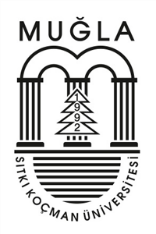 MUĞLA SITKI KOÇMAN ÜNİVERSİTESİ / MUĞLA SITKI KOÇMAN UNIVERSITYMÜHENDİSLİK FAKÜLTESİ / FACULTY OF ENGINEERINGİNŞAAT MÜHENDİSLİĞİ BÖLÜMÜ / DEPARTMENT OF CIVIL ENGINEERINGÖĞRENCİ MEMNUNİYETİ ANKETİ / STUDENT SATISFACTION QUESTIONNAIREÖĞRENCİ İLE İLGİLİ GENEL SORULAR(GENERAL QUESTIONS ABOUT STUDENT)ÖĞRENCİ İLE İLGİLİ GENEL SORULAR(GENERAL QUESTIONS ABOUT STUDENT)ÖĞRENCİ İLE İLGİLİ GENEL SORULAR(GENERAL QUESTIONS ABOUT STUDENT)ÖĞRENCİ İLE İLGİLİ GENEL SORULAR(GENERAL QUESTIONS ABOUT STUDENT)ÖĞRENCİ İLE İLGİLİ GENEL SORULAR(GENERAL QUESTIONS ABOUT STUDENT)ÖĞRENCİ İLE İLGİLİ GENEL SORULAR(GENERAL QUESTIONS ABOUT STUDENT)ÖĞRENCİ İLE İLGİLİ GENEL SORULAR(GENERAL QUESTIONS ABOUT STUDENT)ÖĞRENCİ İLE İLGİLİ GENEL SORULAR(GENERAL QUESTIONS ABOUT STUDENT)ÖĞRENCİ İLE İLGİLİ GENEL SORULAR(GENERAL QUESTIONS ABOUT STUDENT)ÖĞRENCİ İLE İLGİLİ GENEL SORULAR(GENERAL QUESTIONS ABOUT STUDENT)Cinsiyetiniz? (Your gender?)(K)/(F)(K)/(F)(K)/(F)(K)/(F)(K)/(F)(E)/(M)(E)/(M)(E)/(M)(E)/(M)Kaçıncı sınıftasınız? (Your grade?)Sınıf /1. GradeSınıf/2. GradeSınıf/2. GradeSınıf/3. GradeSınıf/3. GradeSınıf/3. Grade4.sınıf ve üstü/4. Grade or above4.sınıf ve üstü/4. Grade or above4.sınıf ve üstü/4. Grade or aboveBu bölümü seçme nedeniniz? (Your reason to choose this department?)Kaliteli eğitim(High-Quality Education)Kaliteli eğitim(High-Quality Education)İngilizce eğitim(English Education)İngilizce eğitim(English Education)ÖSS Puanı (University Exam Grade)ÖSS Puanı (University Exam Grade)ÖSS Puanı (University Exam Grade)Konum(Location)Diğer(Other)Bu bölümü seçmekle doğru bir seçim yaptığınızı düşünüyor musunuz? (Do you think that you made a right decision by choosing this department?)Evet (Yes)Evet (Yes)Evet (Yes)Evet (Yes)Evet (Yes)Hayır (No)Hayır (No)Hayır (No)Hayır (No)BÖLÜMÜMÜZ HAKKINDA MEMNUNİYET DURUMUNUZU DEĞERLENDİRİNİZ:“EVALUATE YOUR SATISFACTION LEVEL ABOUT OUR DEPARTMENT”: BÖLÜMÜMÜZ HAKKINDA MEMNUNİYET DURUMUNUZU DEĞERLENDİRİNİZ:“EVALUATE YOUR SATISFACTION LEVEL ABOUT OUR DEPARTMENT”: BÖLÜMÜMÜZ HAKKINDA MEMNUNİYET DURUMUNUZU DEĞERLENDİRİNİZ:“EVALUATE YOUR SATISFACTION LEVEL ABOUT OUR DEPARTMENT”: BÖLÜMÜMÜZ HAKKINDA MEMNUNİYET DURUMUNUZU DEĞERLENDİRİNİZ:“EVALUATE YOUR SATISFACTION LEVEL ABOUT OUR DEPARTMENT”: BÖLÜMÜMÜZ HAKKINDA MEMNUNİYET DURUMUNUZU DEĞERLENDİRİNİZ:“EVALUATE YOUR SATISFACTION LEVEL ABOUT OUR DEPARTMENT”: BÖLÜMÜMÜZ HAKKINDA MEMNUNİYET DURUMUNUZU DEĞERLENDİRİNİZ:“EVALUATE YOUR SATISFACTION LEVEL ABOUT OUR DEPARTMENT”: 1. Fikrim yok 2. Hiç katılmıyorum 3. Kısmen katılıyorum 4. Katılıyorum 5. Tamamen katılıyorum1. No idea 2. Strongly disagree 3. Partially agree 4. Agree 5. Strongly agree12345Yönetim öğrencilerin sorun ve önerilerine karşı duyarlıdır. (Administration is sensitive students’ problems and suggestions.)İdari personelin öğrencilere karşı tutum ve davranışları olumludur. (The behavior and attitude of Administrative Staff is positive.)Bölümümüz öğretim üyeleri ile rahatlıkla iletişim kurabiliyorum. (I can easily communicate with the instructors in our department.)Bölümde verilen derslerin teorik açıdan yeterli olduğunu düşünüyorum. (I think the courses of the department is theoratically sufficient.)Stajların mesleki gelişimime olumlu katkıları vardır. (Summer practices have positive contributions to my career development.)Sosyal, kültürel ve mesleki alanlarda düzenlenen etkinlikler (seminer, eğitim, uygulama, teknik gezi vs) yeterlidir. (The numbers of social, cultural and occupational events organized (seminar, education, application, technical site visit) are sufficient.)Ders dışı zamanları değerlendirme imkanları (dinlenme ve ders çalışma vb.) mevcuttur. (There are opportunities for benefitting the extracurricular time ranges.)Bölümümüzün sahip olduğu alt yapı olanakları genel olarak (sınıf, laboratuvar, dinlenme ortamları) yeterlidir. (In overall, the utilities of our departement classrooms,laboratories,rest and recreation areas) are sufficient.)Bölümümüz laboratuvar imkanları dersler için uygun ve yeterlidir. (The laboratory facilities of our department is appropriate and sufficient for the courses.)Dersliklerin kapasitesi öğrenci sayısına uygundur. (The capacity of classrooms is proportional to student number.)Dersliklerin ısıtması, aydınlatması ve temizliği yeterlidir. (Air conditioning, lighting and cleaning of classrooms are sufficient.)Bölümümüzdeki tuvalet ve lavabolar yeterli sayıda ve temizdir. (The toilets and lavatories in the department are clean and adequate.)Gereksinim duyduğumda bölümüm yeterli desteği sağlamaktadır. (The department provides sufficient support, when needed.)Bölümümüzden duyduğum genel memnuniyet düzeyi yüksektir. (My general satisfaction level for our department is high.)DİĞER GÖRÜŞ VE ÖNERİLERİNİZ: (ADDITIONAL OPINIONS AND RECOMMENDATIONS:)DİĞER GÖRÜŞ VE ÖNERİLERİNİZ: (ADDITIONAL OPINIONS AND RECOMMENDATIONS:)DİĞER GÖRÜŞ VE ÖNERİLERİNİZ: (ADDITIONAL OPINIONS AND RECOMMENDATIONS:)DİĞER GÖRÜŞ VE ÖNERİLERİNİZ: (ADDITIONAL OPINIONS AND RECOMMENDATIONS:)DİĞER GÖRÜŞ VE ÖNERİLERİNİZ: (ADDITIONAL OPINIONS AND RECOMMENDATIONS:)DİĞER GÖRÜŞ VE ÖNERİLERİNİZ: (ADDITIONAL OPINIONS AND RECOMMENDATIONS:)